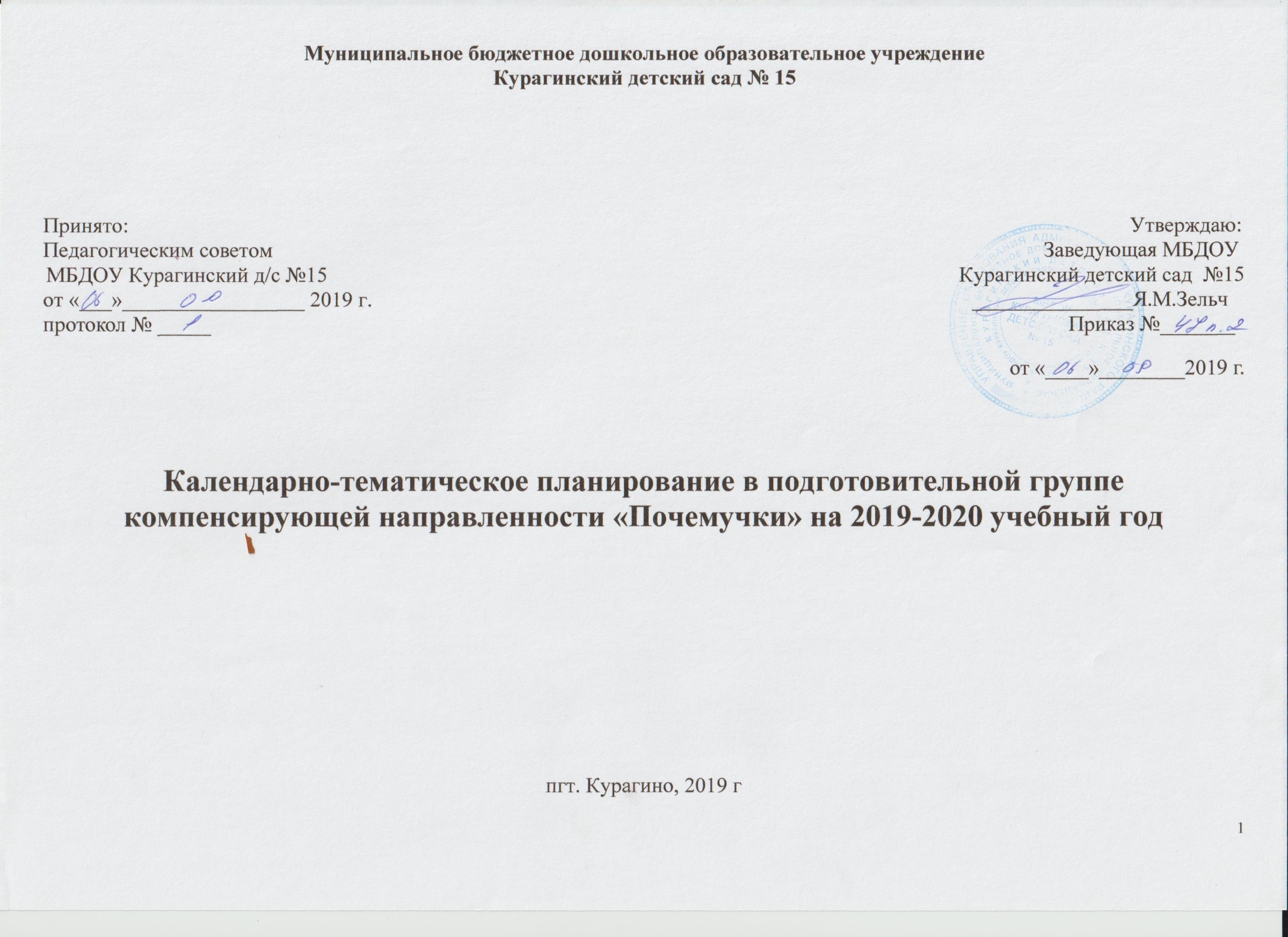 ПериодТема неделиЗвуки и буквыФормирование лексико-грамматического строя речиСловообразованиеРазвитие связной речиИнтеграция образовательных областей12345671 период обучения (сентябрь, октябрь, ноябрь)СЕНТЯБРЬ1 период обучения (сентябрь, октябрь, ноябрь)СЕНТЯБРЬ1 период обучения (сентябрь, октябрь, ноябрь)СЕНТЯБРЬ1 период обучения (сентябрь, октябрь, ноябрь)СЕНТЯБРЬ1 период обучения (сентябрь, октябрь, ноябрь)СЕНТЯБРЬ1 период обучения (сентябрь, октябрь, ноябрь)СЕНТЯБРЬС 1 по 15 сентября  - обследование речи детей (мониторинг)С 1 по 15 сентября  - обследование речи детей (мониторинг)С 1 по 15 сентября  - обследование речи детей (мониторинг)С 1 по 15 сентября  - обследование речи детей (мониторинг)С 1 по 15 сентября  - обследование речи детей (мониторинг)С 1 по 15 сентября  - обследование речи детей (мониторинг)3-я неделя«Осень в гости к нам пришла. Овощи»УОбразование существительных с уменьшительно-ласкательным суффиксом. Баклажанчик, огурчик. Образование существительных в разных падежах. 1. Родительный падеж множественного числа. Чего много в огороде? - Огурцов, свеклы, моркови. 2. Дательный падеж единственного и множественного числа. Чему дашь воды? - Огурцам, репе. 3. Творительный падеж единственного и множественного числа. Капельки росы блестели на помидорах, огурцах, горохе. Употребление предлогов (вставить в предложение пропущенный предлог). Свекла лежала ... столе. Предлог «над».Образование глаголов с приставками. Прополоть, переполоть, выполоть. Образование притяжательных прилагательных. Сок из моркови - морковный. Дифференциация глаголов совершенного и несовершенного вида. Собирают — собрали.Активизация предметногословаря.Огород, урожай, овощи, капуста,морковь и т.д.Активизация и обогащениесловаря признаков.1. Цвет (основные оттенки).Свекольный, розовато-белый,малиново-синий.2. Форма.Круглый, овальный, треугольный.3. Антонимы.Морковь сладкая - лук горький.Активизация глагольного словаря.Собирать, мыть, чистить, резать,готовить, жарить, консервировать,растить.Активизация словаря наречий.Вкусно, полезно.Составление рассказа-описания по схеме. Что это? Какой этот овощ по величине, форме, цвету, вкусу? Где он растет? Где его можно купить? Что из него готовят?Составление по теме «Осень».«Информационно-коммуникационное»«Речевое развитие»«Познавательное развитие»«Социализация»«Физическое развитие»3-я неделя«Осень в гости к нам пришла. Овощи»АОбразование существительных с уменьшительно-ласкательным суффиксом. Баклажанчик, огурчик. Образование существительных в разных падежах. 1. Родительный падеж множественного числа. Чего много в огороде? - Огурцов, свеклы, моркови. 2. Дательный падеж единственного и множественного числа. Чему дашь воды? - Огурцам, репе. 3. Творительный падеж единственного и множественного числа. Капельки росы блестели на помидорах, огурцах, горохе. Употребление предлогов (вставить в предложение пропущенный предлог). Свекла лежала ... столе. Предлог «над».Образование глаголов с приставками. Прополоть, переполоть, выполоть. Образование притяжательных прилагательных. Сок из моркови - морковный. Дифференциация глаголов совершенного и несовершенного вида. Собирают — собрали.Активизация предметногословаря.Огород, урожай, овощи, капуста,морковь и т.д.Активизация и обогащениесловаря признаков.1. Цвет (основные оттенки).Свекольный, розовато-белый,малиново-синий.2. Форма.Круглый, овальный, треугольный.3. Антонимы.Морковь сладкая - лук горький.Активизация глагольного словаря.Собирать, мыть, чистить, резать,готовить, жарить, консервировать,растить.Активизация словаря наречий.Вкусно, полезно.Составление рассказа-описания по схеме. Что это? Какой этот овощ по величине, форме, цвету, вкусу? Где он растет? Где его можно купить? Что из него готовят?Составление по теме «Осень».«Информационно-коммуникационное»«Речевое развитие»«Познавательное развитие»«Социализация»«Физическое развитие»4-я неделя«Осень в гости к нам пришла. Фрукты. Деревья»У-АОбразование существительных с уменьшительно-ласкательным суффиксом. Арбуз - арбузик, вишня - вишенка. Образование существительных единственного и множественного числа в разных падежах. 1. Родительный падеж. На картине много лимонов, груш. 2. Винительный падеж. Я положу в рот вишню (вишни). 3. Творительный падеж. Я пойду за сливами, смородиной. Согласование числительных с существительными в роде, падеже и числе. Один персик, два персика, пять персиков. Образование притяжательных прилагательных. Кисель из слив - сливовый. Употребление глаголов с приставками. Копать - закопать, выкопать.Дифференциация предлогов над-под.Активизация предметногословаря.Фрукты, компот, варенье, слива, арбуз,вишня, лимон.Активизация словаря признаков.1.Цвет.Малиновый, лимонный, золотисто-оранжевый.2. Форма.Круглый, треугольный, овальный.3. Антонимы.Дерево высокое - куст низкий.Активизация глагольного словаря.Выращивать, собирать, мыть, резать,варить (варенье).Активизация словаря наречий.После лимона во рту (как?) – кисло.Составление рассказа о каком-либо фрукте. Что это, где растет? Цвет, вкус? И т.д. Составление рассказа-сравнения о двух фруктах (чем похожи, чем отличаются?).Пересказ русской народной сказки «Мужик и медведь» с элементами драматизации.«Информационно-коммуникационное»«Речевое развитие»«Познавательное развитие»«Социализация»«Физическое развитие»4-я неделя«Осень в гости к нам пришла. Фрукты. Деревья»ИОбразование существительных с уменьшительно-ласкательным суффиксом. Арбуз - арбузик, вишня - вишенка. Образование существительных единственного и множественного числа в разных падежах. 1. Родительный падеж. На картине много лимонов, груш. 2. Винительный падеж. Я положу в рот вишню (вишни). 3. Творительный падеж. Я пойду за сливами, смородиной. Согласование числительных с существительными в роде, падеже и числе. Один персик, два персика, пять персиков. Образование притяжательных прилагательных. Кисель из слив - сливовый. Употребление глаголов с приставками. Копать - закопать, выкопать.Дифференциация предлогов над-под.Активизация предметногословаря.Фрукты, компот, варенье, слива, арбуз,вишня, лимон.Активизация словаря признаков.1.Цвет.Малиновый, лимонный, золотисто-оранжевый.2. Форма.Круглый, треугольный, овальный.3. Антонимы.Дерево высокое - куст низкий.Активизация глагольного словаря.Выращивать, собирать, мыть, резать,варить (варенье).Активизация словаря наречий.После лимона во рту (как?) – кисло.Составление рассказа о каком-либо фрукте. Что это, где растет? Цвет, вкус? И т.д. Составление рассказа-сравнения о двух фруктах (чем похожи, чем отличаются?).Пересказ русской народной сказки «Мужик и медведь» с элементами драматизации.«Информационно-коммуникационное»«Речевое развитие»«Познавательное развитие»«Социализация»«Физическое развитие»ОКТЯБРЬОКТЯБРЬОКТЯБРЬОКТЯБРЬОКТЯБРЬОКТЯБРЬОКТЯБРЬ1-я неделя«Осень. Листопад. Лес. Грибы и лесные ягоды»П-ПьДифференциация глаголов единственного и множественного числа. Туча по небу плывет — тучи по небу плывут. Образование существительных с уменьшительно-ласкательными суффиксами. Дождь — дождик, дождичек. Образование глаголов с приставками. Птицы улетели. Птицы с дерева слетели. Образование относительных прилагательных. День с ветром — ветреный день. Погода осенью — осенняя. Согласование прилагательных с существительными в роде и числе. Осенний день, осеннее солнце, осенние листья, осенняя погодаОбогащение предметногословаря.Листопад, дождь, время года, осень,ливень, морось, погода, урожай, ветер,листва, заморозок.Активизация глагольного словаря.Капать, лить, моросить, светить,убирать, падать, дуть.Обогащение и активизациясловаря признаков.Осенний, затяжной, пасмурный,дождливый, спелый, опавший, цветной(цвета).Активизация словаря наречий.Дождливо, холодно, ветрено, хмуро, пасмурно.Составление рассказа-сравнения о всех периодах осени (ранняя, поздняя, середина). Заучивание стихотворений об осени и осенних явлениях.Составление описательного рассказа о дереве с использованием схемы описания.Пересказ рассказа Л.Н.Толстого «Косточка»  с помощью сюжетных картин.Пересказ рассказа В.Катаева «Грибы» с помощью сюжетных картин.«Информационно-коммуникационное»«Речевое развитие»«Познавательное развитие»«Социализация»«Физическое развитие»1-я неделя«Осень. Листопад. Лес. Грибы и лесные ягоды»К-КьДифференциация глаголов единственного и множественного числа. Туча по небу плывет — тучи по небу плывут. Образование существительных с уменьшительно-ласкательными суффиксами. Дождь — дождик, дождичек. Образование глаголов с приставками. Птицы улетели. Птицы с дерева слетели. Образование относительных прилагательных. День с ветром — ветреный день. Погода осенью — осенняя. Согласование прилагательных с существительными в роде и числе. Осенний день, осеннее солнце, осенние листья, осенняя погодаОбогащение предметногословаря.Листопад, дождь, время года, осень,ливень, морось, погода, урожай, ветер,листва, заморозок.Активизация глагольного словаря.Капать, лить, моросить, светить,убирать, падать, дуть.Обогащение и активизациясловаря признаков.Осенний, затяжной, пасмурный,дождливый, спелый, опавший, цветной(цвета).Активизация словаря наречий.Дождливо, холодно, ветрено, хмуро, пасмурно.Составление рассказа-сравнения о всех периодах осени (ранняя, поздняя, середина). Заучивание стихотворений об осени и осенних явлениях.Составление описательного рассказа о дереве с использованием схемы описания.Пересказ рассказа Л.Н.Толстого «Косточка»  с помощью сюжетных картин.Пересказ рассказа В.Катаева «Грибы» с помощью сюжетных картин.«Информационно-коммуникационное»«Речевое развитие»«Познавательное развитие»«Социализация»«Физическое развитие»2-я неделя«Золотая осень. Хлеб всему голова»Т-ТЬОбразование относительных прилагательных (от существительных зерно, пшеница, рожь).Словообразование родственных слов от слова хлеб. Упражнение в употреблении в речи синонимов.Образование существительных с уменьшительно-ласкательными суффиксами.Ввести в активный словарь:-сущ: хлеб, злак, пшеница, рожь, колос, сноп, хлебороб, комбайн, мука, пекарь, тесто, булка, сдоба;- прил: золотой, усатый, тяжелый, белый, свежий, ржаной, вкусный, сдобный;-глаголы: растить, ухаживать, убирать, молоть, месить, печь.Пересказ рассказа М.Пришвина «Лисичкин  хлеб». Составление рассказа по теме «Как изготавливают  хлеб».«Информационно-коммуникационное»«Речевое развитие»«Познавательное развитие»«Социализация»«Физическое развитие»2-я неделя«Золотая осень. Хлеб всему голова»Т-КОбразование относительных прилагательных (от существительных зерно, пшеница, рожь).Словообразование родственных слов от слова хлеб. Упражнение в употреблении в речи синонимов.Образование существительных с уменьшительно-ласкательными суффиксами.Ввести в активный словарь:-сущ: хлеб, злак, пшеница, рожь, колос, сноп, хлебороб, комбайн, мука, пекарь, тесто, булка, сдоба;- прил: золотой, усатый, тяжелый, белый, свежий, ржаной, вкусный, сдобный;-глаголы: растить, ухаживать, убирать, молоть, месить, печь.Пересказ рассказа М.Пришвина «Лисичкин  хлеб». Составление рассказа по теме «Как изготавливают  хлеб».«Информационно-коммуникационное»«Речевое развитие»«Познавательное развитие»«Социализация»«Физическое развитие»3-я неделя«Перелётные птицы»П-ТОбразование существительных в разных падежах. 1. Родительный падеж множественного числа. В лесу много дятлов, кукушек, щеглов. 2. Дательный падеж множественного числа. Насыпали зернышки воробьям. 3. Творительный падеж единственного и множественного числа. Голуби кружат над воробьями. 4. Предложный падеж единственного и множественного числа. Дома дети рассказали о птицах. Употребление предлогов. Грачонок сидел в гнезде. Коршун кружил над гнездом. Образование глаголов с помощью приставок. Порхать — спорхнул, упорхнул. Образование сложных слов. Не двигается — неподвижный. Образование существительных с уменьшительно-ласкательными суффиксами. Гнездо — гнездышко, воробей — воробушек. Образование притяжательных прилагательных. Песня соловьиная и т.д. Образование однокоренных слов. Глаза — глазок, глазастый. Согласование числительных с существительными в роде, числе и падеже. Много взъерошенных птенцовАктивизация и обогащениепредметного словаря.1. Названия.Голубь, воробей, аист, синица, снегирь,сова, грач, ласточка, журавль.2. Части тела.Крыло, хвост, клюв, лапы, глаза.Активизация глагольного словаря.1. Кто как подает голос?Чирикают, щебечет, воркует.2. Способ передвижения.Порхают, вьется, кружат.Активизация словаря признаков.1. Эпитеты.Воробей — серый, невзрачный,драчливый, боевой, удалой.2. Антонимы.Песня грустная — веселая; птицаперелетная — зимующая.Активизация словаря наречий.Ворона кричит (как?) — мерзко.Кукушка кукует (как?) — неустанно.Составление предложений из набора слов. Составление рассказа-описания по схеме. Классификация. Цвет оперенья. Размер. Части тела. Повадки. Заучивание стихотворений о перелетных и зимующих птицах.Пересказ рассказа И.С. Соколова-Микитова «Улетают журавли»  с помощью опорных сигналов.«Информационно-коммуникационное»«Речевое развитие»«Познавательное развитие»«Социализация»«Физическое развитие»3-я неделя«Перелётные птицы»ООбразование существительных в разных падежах. 1. Родительный падеж множественного числа. В лесу много дятлов, кукушек, щеглов. 2. Дательный падеж множественного числа. Насыпали зернышки воробьям. 3. Творительный падеж единственного и множественного числа. Голуби кружат над воробьями. 4. Предложный падеж единственного и множественного числа. Дома дети рассказали о птицах. Употребление предлогов. Грачонок сидел в гнезде. Коршун кружил над гнездом. Образование глаголов с помощью приставок. Порхать — спорхнул, упорхнул. Образование сложных слов. Не двигается — неподвижный. Образование существительных с уменьшительно-ласкательными суффиксами. Гнездо — гнездышко, воробей — воробушек. Образование притяжательных прилагательных. Песня соловьиная и т.д. Образование однокоренных слов. Глаза — глазок, глазастый. Согласование числительных с существительными в роде, числе и падеже. Много взъерошенных птенцовАктивизация и обогащениепредметного словаря.1. Названия.Голубь, воробей, аист, синица, снегирь,сова, грач, ласточка, журавль.2. Части тела.Крыло, хвост, клюв, лапы, глаза.Активизация глагольного словаря.1. Кто как подает голос?Чирикают, щебечет, воркует.2. Способ передвижения.Порхают, вьется, кружат.Активизация словаря признаков.1. Эпитеты.Воробей — серый, невзрачный,драчливый, боевой, удалой.2. Антонимы.Песня грустная — веселая; птицаперелетная — зимующая.Активизация словаря наречий.Ворона кричит (как?) — мерзко.Кукушка кукует (как?) — неустанно.Составление предложений из набора слов. Составление рассказа-описания по схеме. Классификация. Цвет оперенья. Размер. Части тела. Повадки. Заучивание стихотворений о перелетных и зимующих птицах.Пересказ рассказа И.С. Соколова-Микитова «Улетают журавли»  с помощью опорных сигналов.«Информационно-коммуникационное»«Речевое развитие»«Познавательное развитие»«Социализация»«Физическое развитие»4-я неделя«Животный мир. Домашние животные и их детеныши»Х-ХьОбразование существительных единственного и множественного числа в разных падежах. 1. Родительный падеж. Нет щенка - щенят. Нет олененка - оленят. 2. Творительный падеж. Корову кормят травой, сеном. Кошку кормят мясом, молоком. Образование существительных с уменьшительно-ласкательными суффиксами. Теленок - теленочек. Образование существительных множественного числа, обозначающих детенышей животных. Теленок - телята, жеребенок - жеребята. Согласование числительных с существительными в роде, падеже и числе. Один ягненок, два ягненка, пять ягнят. Образование однокоренных слов. Кот - котик, котяра, котенька, котище, коток. Образование глаголов с помощью приставок. Лошадь - прискакала, ускакала, перескочилаАктивизация и обогащениепредметного словаря.1. Профессии.Телятница, доярка, свинарка, конюх.2. Названия животных.Бык, корова, теленок, конь, лошадь,жеребенок.3. Кто как голос подает?Мычит, рычит, мяукает.4. Части тела животных.Рога, копыта, хвост, грива, вымя, усы.Активизация глагольного словаря.1. Кто как голос подает?Мычит, рычит, мяукает, ржет, блеет,лает.2. Кто как передвигается?Скачет, прыгает, бегает, ходит, ползет.Активизация словаря признаков.1. Внешний вид.Лошадь (какая?) - гнедая, белогривая.2. Антонимы.Высокий - низкий, сильная - слабая,трусливый - смелый,рогатый - безрогий, мчится.Составление рассказа-описания о домашних животных по плану. Кто это? Внешний вид, повадки животного. Чем оно питается, где живет? Кто ухаживает за животным? Какую пользу оно приносит людям? Составление рассказа-сравнения двух животных, например кошки и собаки (чем похожи, чем отличаются?). Составление рассказа «Неудачная охота» по серии сюжетных картин.«Информационно-коммуникационное»«Речевое развитие»«Познавательное развитие»«Социализация»«Физическое развитие»4-я неделя«Животный мир. Домашние животные и их детеныши»К-ХОбразование существительных единственного и множественного числа в разных падежах. 1. Родительный падеж. Нет щенка - щенят. Нет олененка - оленят. 2. Творительный падеж. Корову кормят травой, сеном. Кошку кормят мясом, молоком. Образование существительных с уменьшительно-ласкательными суффиксами. Теленок - теленочек. Образование существительных множественного числа, обозначающих детенышей животных. Теленок - телята, жеребенок - жеребята. Согласование числительных с существительными в роде, падеже и числе. Один ягненок, два ягненка, пять ягнят. Образование однокоренных слов. Кот - котик, котяра, котенька, котище, коток. Образование глаголов с помощью приставок. Лошадь - прискакала, ускакала, перескочилаАктивизация и обогащениепредметного словаря.1. Профессии.Телятница, доярка, свинарка, конюх.2. Названия животных.Бык, корова, теленок, конь, лошадь,жеребенок.3. Кто как голос подает?Мычит, рычит, мяукает.4. Части тела животных.Рога, копыта, хвост, грива, вымя, усы.Активизация глагольного словаря.1. Кто как голос подает?Мычит, рычит, мяукает, ржет, блеет,лает.2. Кто как передвигается?Скачет, прыгает, бегает, ходит, ползет.Активизация словаря признаков.1. Внешний вид.Лошадь (какая?) - гнедая, белогривая.2. Антонимы.Высокий - низкий, сильная - слабая,трусливый - смелый,рогатый - безрогий, мчится.Составление рассказа-описания о домашних животных по плану. Кто это? Внешний вид, повадки животного. Чем оно питается, где живет? Кто ухаживает за животным? Какую пользу оно приносит людям? Составление рассказа-сравнения двух животных, например кошки и собаки (чем похожи, чем отличаются?). Составление рассказа «Неудачная охота» по серии сюжетных картин.«Информационно-коммуникационное»«Речевое развитие»«Познавательное развитие»«Социализация»«Физическое развитие»5-я неделя«Животный мир. Домашние птицы»ЫОбразование существительных с уменьшительно-ласкательными суффиксами. Утенок - утеночек. Образование существительных единственного и множественного числа в разных падежах. 1. Родительный падеж. Я буду поить водой канарейку, цыплят, индюшат. 2. Творительный падеж. Гусыня идет с гусятами. Индюшата побегут за индюшкой. Образование существительных единственного и множественного числа, обозначающих детенышей домашних птиц. Цыпленок - цыплята, индюшонок - индюшата, гусенок - гусята, утенок - утята. Употребление предлогов. Зерно склевали с блюдца. Червяка достали из травы. Жука нашли под кустом. Образование сложных слов. У гусыни белая голова – она белоголовая. Образование притяжательных прилагательных. Подушки из гусиного пуха, петушиные перья. Образование однокоренных слов. Клюв - клювик, клевать, заклевать, заклеванный.Активизация и обогащениепредметного словаря.Птичник, птицеферма, птицефабрика,птичница, курица, петух, цыпленок, гусь,гусыня, гусенок.Активизация и обогащениеглагольного словаря.Кудахчет - кудахчут, гогочет - гогочут,вышагивает, переваливается.Активизация и обогащениесловаря признаков.1. Внешний вид и повадки птицы.Курица - пестрая, короткохвостая,суетливая, неугомонная.2. Антонимы.Гусыня спокойная — курица суетливая.Активизация словаря наречий.Гусь ходит (как?) - важно,настороженно.Птенцы пищат (как?) - громко, жалобно.Петух кукарекает (как?) - пронзительно,звонко.Составление рассказа по картине «Птичий двор». Составление рассказа по набору слов. Составление рассказа-описания по плану. Кто это? Размеры птицы. Цвет оперенья (пуха). Части ее тела. Чем она питается? Где живет? Составление рассказа по картине «Птичий двор». Составление рассказа по набору слов. Составление рассказа-описания по плану. Кто это? Размеры птицы. Цвет оперенья (пуха). Части ее тела. Чем она питается? Где живет?«Информационно-коммуникационное»«Речевое развитие»«Познавательное развитие»«Социализация»«Физическое развитие»5-я неделя«Животный мир. Домашние птицы»К-ПОбразование существительных с уменьшительно-ласкательными суффиксами. Утенок - утеночек. Образование существительных единственного и множественного числа в разных падежах. 1. Родительный падеж. Я буду поить водой канарейку, цыплят, индюшат. 2. Творительный падеж. Гусыня идет с гусятами. Индюшата побегут за индюшкой. Образование существительных единственного и множественного числа, обозначающих детенышей домашних птиц. Цыпленок - цыплята, индюшонок - индюшата, гусенок - гусята, утенок - утята. Употребление предлогов. Зерно склевали с блюдца. Червяка достали из травы. Жука нашли под кустом. Образование сложных слов. У гусыни белая голова – она белоголовая. Образование притяжательных прилагательных. Подушки из гусиного пуха, петушиные перья. Образование однокоренных слов. Клюв - клювик, клевать, заклевать, заклеванный.Активизация и обогащениепредметного словаря.Птичник, птицеферма, птицефабрика,птичница, курица, петух, цыпленок, гусь,гусыня, гусенок.Активизация и обогащениеглагольного словаря.Кудахчет - кудахчут, гогочет - гогочут,вышагивает, переваливается.Активизация и обогащениесловаря признаков.1. Внешний вид и повадки птицы.Курица - пестрая, короткохвостая,суетливая, неугомонная.2. Антонимы.Гусыня спокойная — курица суетливая.Активизация словаря наречий.Гусь ходит (как?) - важно,настороженно.Птенцы пищат (как?) - громко, жалобно.Петух кукарекает (как?) - пронзительно,звонко.Составление рассказа по картине «Птичий двор». Составление рассказа по набору слов. Составление рассказа-описания по плану. Кто это? Размеры птицы. Цвет оперенья (пуха). Части ее тела. Чем она питается? Где живет? Составление рассказа по картине «Птичий двор». Составление рассказа по набору слов. Составление рассказа-описания по плану. Кто это? Размеры птицы. Цвет оперенья (пуха). Части ее тела. Чем она питается? Где живет?«Информационно-коммуникационное»«Речевое развитие»«Познавательное развитие»«Социализация»«Физическое развитие»                                         НОЯБРЬ                                         НОЯБРЬ                                         НОЯБРЬ                                         НОЯБРЬ1-я неделя«Дикие животные и их детеныши»А-У-ИОбразование существительных с уменьшительно-ласкательными суффиксами. Лисенок - лисеночек. Образование существительных в разных падежах. 1. Родительный падеже множественного числа. В лесу много медведей, волков, лосей, кабанов, зайцев. 2. Творительный падеж единственного и множественного числа. Буду охотиться за зайцем (зайцами). Образование существительных единственного и множественного числа, обозначающих детенышей зверей. Медвежонок - медвежата, лисенок - лисята. Согласование числительных с существительным в роде, падеже и числе. Один медвежонок, два медвежонка, пять медвежат. Образование сравнительной степени прилагательных. У лисы мягкий мех, а у зайца еще мягче. Образование притяжательных прилагательных. Берлога (чья?) - медвежья. Логово (чье?) - волчьеАктивизация предметногословаря.Лес, животные, звери, белка, еж,медведь, заяц, лиса, волк, берлога,логово, нора, дупло, морда, хвост, уши,туловище, лапы, когти.Активизация глагольного словаря.Заяц (что делает?) - прыгает, скачет,грызет, дрожит и т.д.Активизация и обогащениесловаря наречий.Белка прыгает (как?) - ловко,стремительно, быстро, резко.Активизация и обогащениесловаря признаков:1. Внешний вид.Медведь - огромный, бурый, белый,лохматый, толстопятый.2. Повадки.Медведь - неуклюжий, косолапый,сильный, сладкоежка.3. Антонимы.Проворный – неповоротливый.Составление рассказа-описания о звере по плану. Кто это? Внешний вид, повадки зверя. Чем он питается? Где живет, что делает? Составление рассказа-сравнения о двух зверях (чем похожи, чем отличаются?). Составление рассказа по набору слов.Пересказ рассказа В.Бианки «Купание медвежат».«Информационно-коммуникационное»«Речевое развитие»«Познавательное развитие»«Социализация»«Физическое развитие»1-я неделя«Дикие животные и их детеныши»Ы-ООбразование существительных с уменьшительно-ласкательными суффиксами. Лисенок - лисеночек. Образование существительных в разных падежах. 1. Родительный падеже множественного числа. В лесу много медведей, волков, лосей, кабанов, зайцев. 2. Творительный падеж единственного и множественного числа. Буду охотиться за зайцем (зайцами). Образование существительных единственного и множественного числа, обозначающих детенышей зверей. Медвежонок - медвежата, лисенок - лисята. Согласование числительных с существительным в роде, падеже и числе. Один медвежонок, два медвежонка, пять медвежат. Образование сравнительной степени прилагательных. У лисы мягкий мех, а у зайца еще мягче. Образование притяжательных прилагательных. Берлога (чья?) - медвежья. Логово (чье?) - волчьеАктивизация предметногословаря.Лес, животные, звери, белка, еж,медведь, заяц, лиса, волк, берлога,логово, нора, дупло, морда, хвост, уши,туловище, лапы, когти.Активизация глагольного словаря.Заяц (что делает?) - прыгает, скачет,грызет, дрожит и т.д.Активизация и обогащениесловаря наречий.Белка прыгает (как?) - ловко,стремительно, быстро, резко.Активизация и обогащениесловаря признаков:1. Внешний вид.Медведь - огромный, бурый, белый,лохматый, толстопятый.2. Повадки.Медведь - неуклюжий, косолапый,сильный, сладкоежка.3. Антонимы.Проворный – неповоротливый.Составление рассказа-описания о звере по плану. Кто это? Внешний вид, повадки зверя. Чем он питается? Где живет, что делает? Составление рассказа-сравнения о двух зверях (чем похожи, чем отличаются?). Составление рассказа по набору слов.Пересказ рассказа В.Бианки «Купание медвежат».«Информационно-коммуникационное»«Речевое развитие»«Познавательное развитие»«Социализация»«Физическое развитие»2-я неделя«Мой дом, мой посёлок. Моя страна»М-МЬОбразование существительных с уменьшительно-ласкательными суффиксами. Дом — домик, город — городок, улица — улочка. Образование существительных в разных падежах. 1. Родительный падеж множественного числа. В городе много проспектов, театров, скверов, площадей, улиц. 2. Творительный падеж единственного и множественного числа. Любуюсь улицей (улицами), памятником (памятниками). 3. Предложный падеж единственного и множественного числа. Я рассказала гостям о театре (театрах), здании (зданиях).Согласование числительных с существительным в роде, числе и падеже. Одно здание, два здания, пять зданий. Образование однокоренных слов. Улица — улицы, улочки, уличный.Активизация и обогащениепредметного словаря.Мурманск, город, улица, проспект, дом,школа ,больница, театр, музей, магазин,памятник, вокзал, площадь.Активизация глагольного словаря.Город (что делает?) — строится,хорошеет, растет.Обогащение словаряпризнаков.1. Качественные прилагательные.Проспекты (какие?) — широкие,длинные, нарядные, праздничные,многолюдные.Дома (какие?) — многоэтажные,жилые, разноцветные,благоустроенные.2. Антонимы.Тесно — просторно, тихо — шумно,спокойно — тревожно, широко —узко.Активизация словарянаречий.На улице (как?) — празднично,нарядно, шумно.Возле фонтана (как?) —прохладно, сыро, весело, свежо.В сквере (как?) — зелено, тенисто,тихо, задумчивоРассказ о том, мимо чего проходишь, когда направляешься в детский сад. Дополнение рассказа воспитателя яркими, точными словами.Рассказ по открытке по плану. Что это? Как выглядит это здание? Что там находится? Что там делают? Сколько в нем этажей? Какая у него крыша? Заучивание стихотворения о родном городе.Пересказ рассказа С.А.Баруздина «Страна, где мы живем» и изменением главных действующих лиц и добавлением последующих событий.«Информационно-коммуникационное»«Речевое развитие»«Познавательное развитие»«Социализация»«Физическое развитие»2-я неделя«Мой дом, мой посёлок. Моя страна»Н-НЬОбразование существительных с уменьшительно-ласкательными суффиксами. Дом — домик, город — городок, улица — улочка. Образование существительных в разных падежах. 1. Родительный падеж множественного числа. В городе много проспектов, театров, скверов, площадей, улиц. 2. Творительный падеж единственного и множественного числа. Любуюсь улицей (улицами), памятником (памятниками). 3. Предложный падеж единственного и множественного числа. Я рассказала гостям о театре (театрах), здании (зданиях).Согласование числительных с существительным в роде, числе и падеже. Одно здание, два здания, пять зданий. Образование однокоренных слов. Улица — улицы, улочки, уличный.Активизация и обогащениепредметного словаря.Мурманск, город, улица, проспект, дом,школа ,больница, театр, музей, магазин,памятник, вокзал, площадь.Активизация глагольного словаря.Город (что делает?) — строится,хорошеет, растет.Обогащение словаряпризнаков.1. Качественные прилагательные.Проспекты (какие?) — широкие,длинные, нарядные, праздничные,многолюдные.Дома (какие?) — многоэтажные,жилые, разноцветные,благоустроенные.2. Антонимы.Тесно — просторно, тихо — шумно,спокойно — тревожно, широко —узко.Активизация словарянаречий.На улице (как?) — празднично,нарядно, шумно.Возле фонтана (как?) —прохладно, сыро, весело, свежо.В сквере (как?) — зелено, тенисто,тихо, задумчивоРассказ о том, мимо чего проходишь, когда направляешься в детский сад. Дополнение рассказа воспитателя яркими, точными словами.Рассказ по открытке по плану. Что это? Как выглядит это здание? Что там находится? Что там делают? Сколько в нем этажей? Какая у него крыша? Заучивание стихотворения о родном городе.Пересказ рассказа С.А.Баруздина «Страна, где мы живем» и изменением главных действующих лиц и добавлением последующих событий.«Информационно-коммуникационное»«Речевое развитие»«Познавательное развитие»«Социализация»«Физическое развитие»3-я неделя«Одежда и обувь. Головные уборы»Н-МОбразование существительных единственного и множественного числа в разных падежах. 1. Родительный падеж. Много у девочек юбок, платьев. 2. Предложный падеж. Девочки в платьях, мальчик в костюме. 3. Творительный падеж. Мы с мамой пойдем в магазин за трусиками и платьем. Образование существительных с уменьшительно-ласкательными суффиксами. Сарафан - сарафанчик, куртка - курточка. Согласование существительных с числительными в роде, числе и падеже. Одна рубашка, две рубашки, пять рубашек. Употребление предлогов. Свитер надет на рубашку. Рубашка под свитером. Образование однокоренных слов. Платье - платьице, платьевая ткань, платяной шкаф. Дифференциация глаголов совершенного и несовершенного вида. Мама шьет платье, а Аня уже сшила. Образование сравнительной степени прилагательных. Кофта короче платья.Образование однокоренных слов. Сапоги — сапожки, сапожник, сапожная. Образование глаголов с помощью приставок. Развязать, привязать, перевязать, завязать. Дифференциация глаголов совершенного и несовершенного вида. Придумывать - придумал, шить - пришил. Образование сравнительной степени прилагательных. Сапоги тяжелее валенокАктивизация предметногословаря.1. Классификация.Летняя одежда: шорты, футболка,сарафан, носки, гольфы.2. Детали.Рукав, воротник, подол, пуговицы,манжеты.Активизация глагольного словаря.Что можно делать с одеждой? -Выкраивать, шить, примерять,выбирать, стирать, носить, гладить.Активизация и обогащениесловаря признаков.1. Качественные прилагательные.Сарафан (какой?) - детский, женский,летний, красный.2. Антонимы.Брюки длинные, а шорты короткие.Активизация словаря наречий.Хорошая одежда - это удобно, красивоАктивизация и обогащениепредметного словаря.1. Классификация.Летняя обувь: туфли, босоножки,сандалии, шлепанцы.2. Детали.Каблук, пряжка, шнурок, носок, язычок,стелька.Активизация глагольного словаря.Что можно делать с обувью? -Выкраивать, шить, примерять,выбирать, чистить.Активизация словаря признаков.1. Прилагательные.Кроссовки (какие?) - спортивные,легкие, свободные, детские, взрослые.2. Антонимы.Короткие боты - длинные сапоги.Активизация словаря наречий.В тапочках — легко, удобно, мягко.Развитие вопросно-ответной речи: - слушание рассказа; - ответы на вопросы логопеда. Пересказ рассказа. Составление рассказа-описания о предмете одежды. Какая она (по сезону, принадлежности)? Из чего сделана? Какие у нее детали? Как следить за ней.Составление рассказа-сравнения о двух предметах (чем похожи, чем отличаются ботинки и сапоги, сапоги и валенки?). Составление рассказа-описания об обуви по плану. Какая она (по сезону, принадлежности)? Из чего она сделана? Какие у нее детали? Как ухаживать за обувью?«Информационно-коммуникационное»«Речевое развитие»«Познавательное развитие»«Социализация»«Физическое развитие»3-я неделя«Одежда и обувь. Головные уборы»БОбразование существительных единственного и множественного числа в разных падежах. 1. Родительный падеж. Много у девочек юбок, платьев. 2. Предложный падеж. Девочки в платьях, мальчик в костюме. 3. Творительный падеж. Мы с мамой пойдем в магазин за трусиками и платьем. Образование существительных с уменьшительно-ласкательными суффиксами. Сарафан - сарафанчик, куртка - курточка. Согласование существительных с числительными в роде, числе и падеже. Одна рубашка, две рубашки, пять рубашек. Употребление предлогов. Свитер надет на рубашку. Рубашка под свитером. Образование однокоренных слов. Платье - платьице, платьевая ткань, платяной шкаф. Дифференциация глаголов совершенного и несовершенного вида. Мама шьет платье, а Аня уже сшила. Образование сравнительной степени прилагательных. Кофта короче платья.Образование однокоренных слов. Сапоги — сапожки, сапожник, сапожная. Образование глаголов с помощью приставок. Развязать, привязать, перевязать, завязать. Дифференциация глаголов совершенного и несовершенного вида. Придумывать - придумал, шить - пришил. Образование сравнительной степени прилагательных. Сапоги тяжелее валенокАктивизация предметногословаря.1. Классификация.Летняя одежда: шорты, футболка,сарафан, носки, гольфы.2. Детали.Рукав, воротник, подол, пуговицы,манжеты.Активизация глагольного словаря.Что можно делать с одеждой? -Выкраивать, шить, примерять,выбирать, стирать, носить, гладить.Активизация и обогащениесловаря признаков.1. Качественные прилагательные.Сарафан (какой?) - детский, женский,летний, красный.2. Антонимы.Брюки длинные, а шорты короткие.Активизация словаря наречий.Хорошая одежда - это удобно, красивоАктивизация и обогащениепредметного словаря.1. Классификация.Летняя обувь: туфли, босоножки,сандалии, шлепанцы.2. Детали.Каблук, пряжка, шнурок, носок, язычок,стелька.Активизация глагольного словаря.Что можно делать с обувью? -Выкраивать, шить, примерять,выбирать, чистить.Активизация словаря признаков.1. Прилагательные.Кроссовки (какие?) - спортивные,легкие, свободные, детские, взрослые.2. Антонимы.Короткие боты - длинные сапоги.Активизация словаря наречий.В тапочках — легко, удобно, мягко.Развитие вопросно-ответной речи: - слушание рассказа; - ответы на вопросы логопеда. Пересказ рассказа. Составление рассказа-описания о предмете одежды. Какая она (по сезону, принадлежности)? Из чего сделана? Какие у нее детали? Как следить за ней.Составление рассказа-сравнения о двух предметах (чем похожи, чем отличаются ботинки и сапоги, сапоги и валенки?). Составление рассказа-описания об обуви по плану. Какая она (по сезону, принадлежности)? Из чего она сделана? Какие у нее детали? Как ухаживать за обувью?«Информационно-коммуникационное»«Речевое развитие»«Познавательное развитие»«Социализация»«Физическое развитие»4-я неделя«Моя семья»Б-БЬОбразование существительных с уменьшительно-ласкательными суффиксами. Мамочка, дедулечка. Образование существительных множественного числа в именительном, родительном, дательном, творительном, предложном падежах. Родители любят своих детей. Читают сказки детям. Гордятся своими детьми. Заботятся о детях. Согласование числительных с существительными в роде, падеже и числе. Один брат, два брата, пять братьев. Образование однокоренных слов. Брат - братик, братишка, браток.Составление сложноподчиненных предложений. Словообразование притяжательных прилагательных.Активизация предметногословаря.Брат, сестра, отец, бабушка, дедушка,мама, семья.Активизация словаря признаков.1. Качественные прилагательные.Мама (какая?) - добрая, ласковая,нежная, заботливая.1. Антонимы.Бабушка старенькая, а мама молодая.Активизация словаря наречий.Как мама говорит? - Нежно, ласково.Активизация глагольного словаря.Любить, готовить, помогать, чинить,стиратьРазвитие монологической речи. Составление рассказа по плану о маме, папе. Формирование навыков диалогической речи: - драматизация сценок из семейных взаимоотношений.Составление  рассказа по сюжетной картине «Семья».«Информационно-коммуникационное»«Речевое развитие»«Познавательное развитие»«Социализация»«Физическое развитие»4-я неделя«Моя семья»П-БОбразование существительных с уменьшительно-ласкательными суффиксами. Мамочка, дедулечка. Образование существительных множественного числа в именительном, родительном, дательном, творительном, предложном падежах. Родители любят своих детей. Читают сказки детям. Гордятся своими детьми. Заботятся о детях. Согласование числительных с существительными в роде, падеже и числе. Один брат, два брата, пять братьев. Образование однокоренных слов. Брат - братик, братишка, браток.Составление сложноподчиненных предложений. Словообразование притяжательных прилагательных.Активизация предметногословаря.Брат, сестра, отец, бабушка, дедушка,мама, семья.Активизация словаря признаков.1. Качественные прилагательные.Мама (какая?) - добрая, ласковая,нежная, заботливая.1. Антонимы.Бабушка старенькая, а мама молодая.Активизация словаря наречий.Как мама говорит? - Нежно, ласково.Активизация глагольного словаря.Любить, готовить, помогать, чинить,стиратьРазвитие монологической речи. Составление рассказа по плану о маме, папе. Формирование навыков диалогической речи: - драматизация сценок из семейных взаимоотношений.Составление  рассказа по сюжетной картине «Семья».«Информационно-коммуникационное»«Речевое развитие»«Познавательное развитие»«Социализация»«Физическое развитие»Произносительная сторона речи, развитие речевого дыханияСлоговая структура и звуконаполняемость слов (на материале правильно произносимых звуков)Развитие фонематического восприятия, звукового анализа и синтезаРазвитие мелкой моторикиРабота с родителями1.Разработка речевого аппарата, подготовка к постановке звуков (проведение общей и специальной артикуляционной гимнастики).2.Воспитание внимания к звуковой стороне речи.3.Постановка и автоматизация дефектно произносимых или отсутствующих звуков (индивидуальная работа).4.Развитие мимической мускулатуры.5.Массаж лица.6.Постановка нижнедиафрагмального дыхания, работа над длительностью выдоха.7.Голосовые упражнения: повышение и понижение голоса, работа над звонкостью голоса.1.Двусложные слова без стечения согласных (вата, каток).2.Трехсложные слова без стечения согласных (собака, теленок).3.Односложные слова со стечением согласных (внук, волк).1.Усвоение акустико-артикуляционного образа звука.2.Звуковой анализ и синтез прямых и обратных слогов.3.Звуковой анализ слов типа «сук»  с составлением графической схемы.4. Деление предложений на слова, составление графической схемы предложения.5.Определение места звука в слове (начало, середина, конец).6.Деление слов на слоги.7.Понятия «звук» и «буква».8. Определение последовательности звука в слове на примере 3-буквенных слов (определение порядкового  номера звука в слове).9.Понятия «твердость» и «мягкость» согласных звуков.10.Звуковой анализ 3-буквенных слов из цветных фишек (красный цвет- гласный звук, синий цвет -  твердый согласный звук, зеленый цвет – мягкий согласный звук).11.Запись графической схемы слова, выделение ударного слога.12.Выделение последнего согласного из слова.13.Выкладывание букв из счетных палочек.14. Составление слогов, односложных слов (типа «кот») и двусложных (типа «щука») из букв разрезной азбуки.15.Печатание в тетради букв и слов.16.Выделение первого и последнего гласного  в словах с опорой на предметную картинку.17.Дифференциация звуков в слогах, словах, предложениях, текстах. 1.Обводка, закрашивание и штриховка по трафаретам.2. Составление фигур, узоров из элементов по образцу.3.Работа с мелкой мозаикой, со шнуровкой и т.д.4. Печатание букв.1.Анкетирование родителей. Установочные беседы.2.Консультации по поводу домашних занятий с детьми.3.Сбор анамнестических данных.4.Подготовка информационного материала для родителей с целью повышения грамотности в области коррекционной педагогики.5. Выступление на родительских собраниях с целью информирования родителей  о ходе коррекционного процесса и динамики преодоления речевых нарушений  у детей.ПериодТема неделиЗвуки и буквыФормирование лексико-грамматического строя речиСловообразованиеРазвитие связной речиИнтеграция образовательных областей12345672 период обучения (декабрь, январь, февраль)ДЕКАБРЬ2 период обучения (декабрь, январь, февраль)ДЕКАБРЬ2 период обучения (декабрь, январь, февраль)ДЕКАБРЬ2 период обучения (декабрь, январь, февраль)ДЕКАБРЬ2 период обучения (декабрь, январь, февраль)ДЕКАБРЬ2 период обучения (декабрь, январь, февраль)ДЕКАБРЬ1-я неделя«Зимушка хрустальная. Зимние приметы»СОбразование существительных множественного числа в разных падежах. 1. Родительный падеж. Зимой много ветра, снега, штормов, снегопадов. 2. Творительный падеж. Зима приходит с вьюгами, метелями, морозами. Дети выходят гулять с лыжами, санками, коньками. 3. Предложный падеж. Зимой дети вспоминают о лыжах, санках, коньках. Образование существительных с уменьшительно-ласкательными суффиксами. Ветерок - ветерочек, лед - ледок - ледочек. Согласование существительных в роде, числе и падеже. Одна снежинка, две снежинки, пять снежинок. Образование однокоренных слов. Снег - снежный, снегопад, снеговик, снежок. Образование сложных слов. Долго падает снег - снегопад. Санки для катания на снегу - снегокат. Употребление предлогов над, под, на, в и др. Ночью над головой светят звезды. Спит медведь под снегом. Образование глаголов с помощью приставок. Заметает, сметает, умчится, примчитсяАктивизация предметногословаря (существительные,характеризующие состояниеприроды зимой).Вьюги, метели, бураны, поземка,снегопад, град, гололед, полярнаяночь, северное сияние.Активизация глагольногословаря.Снег (что делает?) - ложится,сверкает, блестит.Активизация словаряпризнаков.1. Качественные прилагательные.Снег (какой?) - белый, сверкающий,пушистый, мягкий.2. Антонимы.Снег мягкий - лед твердый.Активизация словаря наречий.На улице (как?) - морозно, холодно,темно, хмуро.Составление предложений по данным словам. День морозный; пошел с санками; Ваня гулять. Составление рассказа-описания по картине с изображением зимнего пейзажа.«Информационно-коммуникационное»«Речевое развитие»«Познавательное развитие»«Социализация»«Физическое развитие»1-я неделя«Зимушка хрустальная. Зимние приметы»СЬОбразование существительных множественного числа в разных падежах. 1. Родительный падеж. Зимой много ветра, снега, штормов, снегопадов. 2. Творительный падеж. Зима приходит с вьюгами, метелями, морозами. Дети выходят гулять с лыжами, санками, коньками. 3. Предложный падеж. Зимой дети вспоминают о лыжах, санках, коньках. Образование существительных с уменьшительно-ласкательными суффиксами. Ветерок - ветерочек, лед - ледок - ледочек. Согласование существительных в роде, числе и падеже. Одна снежинка, две снежинки, пять снежинок. Образование однокоренных слов. Снег - снежный, снегопад, снеговик, снежок. Образование сложных слов. Долго падает снег - снегопад. Санки для катания на снегу - снегокат. Употребление предлогов над, под, на, в и др. Ночью над головой светят звезды. Спит медведь под снегом. Образование глаголов с помощью приставок. Заметает, сметает, умчится, примчитсяАктивизация предметногословаря (существительные,характеризующие состояниеприроды зимой).Вьюги, метели, бураны, поземка,снегопад, град, гололед, полярнаяночь, северное сияние.Активизация глагольногословаря.Снег (что делает?) - ложится,сверкает, блестит.Активизация словаряпризнаков.1. Качественные прилагательные.Снег (какой?) - белый, сверкающий,пушистый, мягкий.2. Антонимы.Снег мягкий - лед твердый.Активизация словаря наречий.На улице (как?) - морозно, холодно,темно, хмуро.Составление предложений по данным словам. День морозный; пошел с санками; Ваня гулять. Составление рассказа-описания по картине с изображением зимнего пейзажа.«Информационно-коммуникационное»«Речевое развитие»«Познавательное развитие»«Социализация»«Физическое развитие»2-я неделя«Зимующие птицы»С-СьПрактическое усвоение предлогов –За-В-На-Под-.Практическое усвоение словоизменения и словообразования Р.п. и Т.п. сущ., ед. и мн. ч.Активизировать и расширить словарь по данной теме.Расширение предикативного словаря.Работа над пониманием текста с усложненной ситуацией. Составление рассказа «Кормушка» по  серии сюжетных картин.«Информационно-коммуникационное»«Речевое развитие»«Познавательное развитие»«Социализация»«Физическое развитие»2-я неделя«Зимующие птицы»ЗПрактическое усвоение предлогов –За-В-На-Под-.Практическое усвоение словоизменения и словообразования Р.п. и Т.п. сущ., ед. и мн. ч.Активизировать и расширить словарь по данной теме.Расширение предикативного словаря.Работа над пониманием текста с усложненной ситуацией. Составление рассказа «Кормушка» по  серии сюжетных картин.«Информационно-коммуникационное»«Речевое развитие»«Познавательное развитие»«Социализация»«Физическое развитие»3-я неделя«Зимние забавы. Зимние виды спорта»З-ЗьЗакрепления навыка образования притяжательных местоимений.Согласование существительных с числительными. Подбор определений к предметам (Какой? Какая? Какое? Какие?).Уточнить, расширить и активизировать предметный словарь, глагольный словарь и словарь признаков по темеОбъяснить значение пословицСоставление рассказа «Зимние забавы» по сюжетной картине (образец-рассказ логопеда).«Информационно-коммуникационное»«Речевое развитие»«Познавательное развитие»«Социализация»«Физическое развитие»3-я неделя«Зимние забавы. Зимние виды спорта»ЗЗакрепления навыка образования притяжательных местоимений.Согласование существительных с числительными. Подбор определений к предметам (Какой? Какая? Какое? Какие?).Уточнить, расширить и активизировать предметный словарь, глагольный словарь и словарь признаков по темеОбъяснить значение пословицСоставление рассказа «Зимние забавы» по сюжетной картине (образец-рассказ логопеда).«Информационно-коммуникационное»«Речевое развитие»«Познавательное развитие»«Социализация»«Физическое развитие»4-я неделя«Новогодний калейдоскоп»С-СЬОбразование существительных в родительном падеже множественного числа. Много игрушек, подарков. Согласование числительных с существительными в роде, числе и падеже. Один подарок, два подарка, пять подарков. Употребление сложных предлогов. Зайчик прыгает под елочкой. Я достал подарок из-под елочки.Активизация предметногословаря.Утренник, Новый год, Дед Мороз,Снегурочка, новогодняя елочка.Активизация словаря признаков(подбор эпитетов,характеризующих предмет повнешнему виду).Шарик - стеклянный, круглый,блестящий.Активизация глагольного словаря.Наряжать, украшать, праздновать,веселиться, петь, танцевать, читать(стихи), играть.Активизация словаря наречий.На празднике (как?) - шумно, весело, дружно.Составление рассказа «Как мы елочку наряжали». Составление рассказа о елочной игрушке по плану. Что это за игрушка? Какая она? Из чего сделана? Кто ее смастерил и как? Что ею украшают? Заучивание стихотворений к новогоднему утреннику.«Информационно-коммуникационное»«Речевое развитие»«Познавательное развитие»«Социализация»«Физическое развитие»4-я неделя«Новогодний калейдоскоп»С-ЗОбразование существительных в родительном падеже множественного числа. Много игрушек, подарков. Согласование числительных с существительными в роде, числе и падеже. Один подарок, два подарка, пять подарков. Употребление сложных предлогов. Зайчик прыгает под елочкой. Я достал подарок из-под елочки.Активизация предметногословаря.Утренник, Новый год, Дед Мороз,Снегурочка, новогодняя елочка.Активизация словаря признаков(подбор эпитетов,характеризующих предмет повнешнему виду).Шарик - стеклянный, круглый,блестящий.Активизация глагольного словаря.Наряжать, украшать, праздновать,веселиться, петь, танцевать, читать(стихи), играть.Активизация словаря наречий.На празднике (как?) - шумно, весело, дружно.Составление рассказа «Как мы елочку наряжали». Составление рассказа о елочной игрушке по плану. Что это за игрушка? Какая она? Из чего сделана? Кто ее смастерил и как? Что ею украшают? Заучивание стихотворений к новогоднему утреннику.«Информационно-коммуникационное»«Речевое развитие»«Познавательное развитие»«Социализация»«Физическое развитие»ЯНВАРЬЯНВАРЬЯНВАРЬЯНВАРЬЯНВАРЬЯНВАРЬЯНВАРЬ3-я неделя«Животные севера»В-ВьОбразование существительных мн. ч. именительного и родительного падежей.Образование сложных прилагательных.Образование притяжательных прилагательных.Составление сложноподчиненных предложений с союзом потому что.Подбор прилагательных к слову животные.Расширять словарь по теме.Составление рассказов по серии сюжетных картин на заданную тему.Пересказ рассказа «Белый медвежонок», с использованием мнемотехники.«Информационно-коммуникационное»«Речевое развитие»«Познавательное развитие»«Социализация»«Физическое развитие»3-я неделя«Животные севера»Д-ДьОбразование существительных мн. ч. именительного и родительного падежей.Образование сложных прилагательных.Образование притяжательных прилагательных.Составление сложноподчиненных предложений с союзом потому что.Подбор прилагательных к слову животные.Расширять словарь по теме.Составление рассказов по серии сюжетных картин на заданную тему.Пересказ рассказа «Белый медвежонок», с использованием мнемотехники.«Информационно-коммуникационное»«Речевое развитие»«Познавательное развитие»«Социализация»«Физическое развитие»4-я неделя«Животные жарких стран»Т-ДОбразование существительных мн. ч. именительного и родительного падежей.Образование сложных прилагательных.Образование притяжательных прилагательных.Составление сложноподчиненных предложений с союзом потому что.Подбор прилагательных к слову животные.Ввести в активный словарь: -сущ: животные, детеныши, крокодил, слон, жираф, кенгуру, лев, тигр, носорог, обезьяна.-прил:жаркий, знойный, южный, опасный, хищный, хитрый, толстый;- Гла:лежать, плять, нападать, доставать, глотать, носить, жевать.Пересказ рассказа Б.С. Житкова «Как слон спас хозяина от тигра»«Информационно-коммуникационное»«Речевое развитие»«Познавательное развитие»«Социализация»«Физическое развитие»4-я неделя«Животные жарких стран»ТЬ-ДЬОбразование существительных мн. ч. именительного и родительного падежей.Образование сложных прилагательных.Образование притяжательных прилагательных.Составление сложноподчиненных предложений с союзом потому что.Подбор прилагательных к слову животные.Ввести в активный словарь: -сущ: животные, детеныши, крокодил, слон, жираф, кенгуру, лев, тигр, носорог, обезьяна.-прил:жаркий, знойный, южный, опасный, хищный, хитрый, толстый;- Гла:лежать, плять, нападать, доставать, глотать, носить, жевать.Пересказ рассказа Б.С. Житкова «Как слон спас хозяина от тигра»«Информационно-коммуникационное»«Речевое развитие»«Познавательное развитие»«Социализация»«Физическое развитие»5-я неделя«Транспорт. ПДД.Улица»ГОбразование существительных в разных падежах. 1. Родительный падеж множественного числа. В порту много кораблей, катеров. 2. Дательный падеж единственного и множественного числа. Давайте подойдем к этому судну (этим судам). 3. Творительный падеж единственного и множественного числа. Путешествовать можно поездами (поездом) или самолетами (самолетом). 4. Предложный падеж единственного и множественного числа. Важные грузы перевозят на судах (судне). Образование существительных с уменьшительно-ласкательными суффиксами. Самолетик, катерок. Употребление предлогов. Поеду в такси. Полечу на самолете. Согласование существительных с числительными в роде, падеже и числе. Один поезд, два поезда, пять поездов. Образование однокоренных слов. Вода - водный, водяной, водичка, подводный. Образование глаголов с помощью приставок. Привезти, перевезти, подвезти, увезти, завестиАктивизация и обогащениепредметного словаря.1. Составные части.Кабина, салон, иллюминатор, фары,турбины, пропеллер, шасси.2. Названия транспорта.Трамвай, самолет.Активизация глагольного словаря.1. Действия.Машина - едет, мчится, несется,тормозит.2. Антонимы.Спуститься - подняться, отходить -приходить.Активизация и обогащениесловаря признаков.1. Качественные прилагательные.Сиденья (какие?) - мягкие, жесткие,удобные.2. Классификация транспорта.Водный, наземный, воздушныйСоставление предложений по данным словам. Составление рассказа о каком-либо виде транспорта по плану. Что это? Какой он? Как передвигается? К какому виду относится?Составление рассказа «Все хорошо, что хорошо кончается» по сюжетной картине с придумыванием  предшествующих и последующих событий.«Информационно-коммуникационное»«Речевое развитие»«Познавательное развитие»«Социализация»«Физическое развитие»5-я неделя«Транспорт. ПДД.Улица»Г-ГЬОбразование существительных в разных падежах. 1. Родительный падеж множественного числа. В порту много кораблей, катеров. 2. Дательный падеж единственного и множественного числа. Давайте подойдем к этому судну (этим судам). 3. Творительный падеж единственного и множественного числа. Путешествовать можно поездами (поездом) или самолетами (самолетом). 4. Предложный падеж единственного и множественного числа. Важные грузы перевозят на судах (судне). Образование существительных с уменьшительно-ласкательными суффиксами. Самолетик, катерок. Употребление предлогов. Поеду в такси. Полечу на самолете. Согласование существительных с числительными в роде, падеже и числе. Один поезд, два поезда, пять поездов. Образование однокоренных слов. Вода - водный, водяной, водичка, подводный. Образование глаголов с помощью приставок. Привезти, перевезти, подвезти, увезти, завестиАктивизация и обогащениепредметного словаря.1. Составные части.Кабина, салон, иллюминатор, фары,турбины, пропеллер, шасси.2. Названия транспорта.Трамвай, самолет.Активизация глагольного словаря.1. Действия.Машина - едет, мчится, несется,тормозит.2. Антонимы.Спуститься - подняться, отходить -приходить.Активизация и обогащениесловаря признаков.1. Качественные прилагательные.Сиденья (какие?) - мягкие, жесткие,удобные.2. Классификация транспорта.Водный, наземный, воздушныйСоставление предложений по данным словам. Составление рассказа о каком-либо виде транспорта по плану. Что это? Какой он? Как передвигается? К какому виду относится?Составление рассказа «Все хорошо, что хорошо кончается» по сюжетной картине с придумыванием  предшествующих и последующих событий.«Информационно-коммуникационное»«Речевое развитие»«Познавательное развитие»«Социализация»«Физическое развитие»                                       ФЕВРАЛЬ                                       ФЕВРАЛЬ                                       ФЕВРАЛЬ                                       ФЕВРАЛЬ1-я неделя«Я вырасту здоровым. Я и мое тело. Гигиена»Г-КОбразование существительных с уменьшительно-ласкательными суффиксами. Щеточка, мочалочка, мыльце, расчесочка, пеночка. Образование существительных в разных падежах. 1. Родительный падеж множественного числа. Много зубьев у расчески. В бане нет мыльниц. Надо постирать пять полотенец. 2. Творительный падеж единственного и множественного числа. Руки намыливаю мылом. Пойду в магазин за полотенцами. Чищу зубы зубной пастой. Волосы расчесываю расческами. Образование притяжательных прилагательных. Щетка для зубов — зубная щетка. Образование относительных прилагательных. Расческа для мамы — мамина расческа. Дифференциация глаголов совершенного и несовершенного вида. Что ты делаешь? — Мою лицо. Что ты сделал? — Вымыл лицо. Употребление предлогов. Вынь из кармана расческу. Положи на полку щетку. Повесь полотенце в шкафчик.Активизация предметногословаря.Мыло, мыльница, щетка, полотенце,зубная паста, расческа, пена.Обогащение словаряпризнаков.1. Антонимы.Полотенце: длинное - короткое,чистое - грязное.Щетка: новая - старая, жесткая -мягкая.2. Качественные прилагательные.Полотенце - пушистое, мягкое,красивое, маленькое. Мыло -душистое, земляничное, детское,мягкое, жидкое.Активизация глагольногословаря.Мыть, чистить, ухаживать, выбирать,пениться.Обогащение словаря наречий.Чисто, аккуратно, сухоСоставление рассказа о какой-либо туалетной принадлежности, Например, о расческе. Что это (детали, форма)? Из чего она сделана? Какая она? Для чего она нужна? Что надо делать, чтобы расческа была чистой? Составление рассказа-сравнения о двух разных по цвету и форме расческах. Составление  рассказа «Человек» по серии сюжетных картин.«Информационно-коммуникационное»«Речевое развитие»«Познавательное развитие»«Социализация»«Физическое развитие»1-я неделя«Я вырасту здоровым. Я и мое тело. Гигиена»ЭОбразование существительных с уменьшительно-ласкательными суффиксами. Щеточка, мочалочка, мыльце, расчесочка, пеночка. Образование существительных в разных падежах. 1. Родительный падеж множественного числа. Много зубьев у расчески. В бане нет мыльниц. Надо постирать пять полотенец. 2. Творительный падеж единственного и множественного числа. Руки намыливаю мылом. Пойду в магазин за полотенцами. Чищу зубы зубной пастой. Волосы расчесываю расческами. Образование притяжательных прилагательных. Щетка для зубов — зубная щетка. Образование относительных прилагательных. Расческа для мамы — мамина расческа. Дифференциация глаголов совершенного и несовершенного вида. Что ты делаешь? — Мою лицо. Что ты сделал? — Вымыл лицо. Употребление предлогов. Вынь из кармана расческу. Положи на полку щетку. Повесь полотенце в шкафчик.Активизация предметногословаря.Мыло, мыльница, щетка, полотенце,зубная паста, расческа, пена.Обогащение словаряпризнаков.1. Антонимы.Полотенце: длинное - короткое,чистое - грязное.Щетка: новая - старая, жесткая -мягкая.2. Качественные прилагательные.Полотенце - пушистое, мягкое,красивое, маленькое. Мыло -душистое, земляничное, детское,мягкое, жидкое.Активизация глагольногословаря.Мыть, чистить, ухаживать, выбирать,пениться.Обогащение словаря наречий.Чисто, аккуратно, сухоСоставление рассказа о какой-либо туалетной принадлежности, Например, о расческе. Что это (детали, форма)? Из чего она сделана? Какая она? Для чего она нужна? Что надо делать, чтобы расческа была чистой? Составление рассказа-сравнения о двух разных по цвету и форме расческах. Составление  рассказа «Человек» по серии сюжетных картин.«Информационно-коммуникационное»«Речевое развитие»«Познавательное развитие»«Социализация»«Физическое развитие»2-я неделя«Этикет. Посуда. Продукты питания»ЙОбразование существительных единственного и множественного числа в разных падежах. 1. Родительный падеж. На столе нет вилки (вилок), ложки (ложек). 2. Творительный падеж. Я режу хлеб ножом (ножами). 3. Предложный падеж. Я варю суп в кастрюле (кастрюлях). Образование относительных прилагательных. Посуда для кухни - кухонная, для чая - чайная, для кофе - кофейная. Согласование числительных с существительными в роде, числе и падеже. Одна ложка, две ложки, пять ложек Образование сравнительной степени прилагательных. Стакан ниже графина (уже, глубже). Образование новых слов с помощью суффиксов и окончаний. Солонка, сухарница, хлебница, сахарница. Образование глаголов с помощью приставок. Зажарить, поджарить, нажарить. Образование притяжательных прилагательных. Посуда из стекла - стеклянная. Образование существительных с разными суффиксами. 1. С уменьшительно-ласкательными. Кофейничек, тарелочка. 2. С увеличительными. Самоварище. Изменение окончаний существительных в винительном, дательном, творительном падежах.Активизация предметногословаря.1. Предметы.Кофейник, самовар, блюдо,дуршлаг, сервиз.2. Классификация.Столовая посуда - мелкие иглубокие тарелки, супница, блюда,салатница.Декоративная посуда - вазы,декоративные тарелки.Активизация глагольногословаря.В посуде (делают что?) - режут,жарят, варят, пекут.Активизация словаряпризнаков.1. Антонимы.Тарелка глубокая - блюдце мелкое2. Качественные прилагательные.Тарелка (какая?) - глубокая, легкая,с золотым ободком.Активизация словаря наречий.Очень вкусно, горячо, сладкоОбразование относительных прилагательных (яблочный сок, кабачковая икра)Составление рассказа-описания о каком-либо предмете посуды по плану. Что это? Какая она? Из чего сделана? Для чего предназначена? Как за ней ухаживать? Составление рассказа-сравнения о двух предметах посуды (чем отличаются, чем похожи?).Пересказ русской народной сказки «Лиса и журавль» с элементами драматизации.«Информационно-коммуникационное»«Речевое развитие»«Познавательное развитие»«Социализация»«Физическое развитие»2-я неделя«Этикет. Посуда. Продукты питания»ЕОбразование существительных единственного и множественного числа в разных падежах. 1. Родительный падеж. На столе нет вилки (вилок), ложки (ложек). 2. Творительный падеж. Я режу хлеб ножом (ножами). 3. Предложный падеж. Я варю суп в кастрюле (кастрюлях). Образование относительных прилагательных. Посуда для кухни - кухонная, для чая - чайная, для кофе - кофейная. Согласование числительных с существительными в роде, числе и падеже. Одна ложка, две ложки, пять ложек Образование сравнительной степени прилагательных. Стакан ниже графина (уже, глубже). Образование новых слов с помощью суффиксов и окончаний. Солонка, сухарница, хлебница, сахарница. Образование глаголов с помощью приставок. Зажарить, поджарить, нажарить. Образование притяжательных прилагательных. Посуда из стекла - стеклянная. Образование существительных с разными суффиксами. 1. С уменьшительно-ласкательными. Кофейничек, тарелочка. 2. С увеличительными. Самоварище. Изменение окончаний существительных в винительном, дательном, творительном падежах.Активизация предметногословаря.1. Предметы.Кофейник, самовар, блюдо,дуршлаг, сервиз.2. Классификация.Столовая посуда - мелкие иглубокие тарелки, супница, блюда,салатница.Декоративная посуда - вазы,декоративные тарелки.Активизация глагольногословаря.В посуде (делают что?) - режут,жарят, варят, пекут.Активизация словаряпризнаков.1. Антонимы.Тарелка глубокая - блюдце мелкое2. Качественные прилагательные.Тарелка (какая?) - глубокая, легкая,с золотым ободком.Активизация словаря наречий.Очень вкусно, горячо, сладкоОбразование относительных прилагательных (яблочный сок, кабачковая икра)Составление рассказа-описания о каком-либо предмете посуды по плану. Что это? Какая она? Из чего сделана? Для чего предназначена? Как за ней ухаживать? Составление рассказа-сравнения о двух предметах посуды (чем отличаются, чем похожи?).Пересказ русской народной сказки «Лиса и журавль» с элементами драматизации.«Информационно-коммуникационное»«Речевое развитие»«Познавательное развитие»«Социализация»«Физическое развитие»3-я неделя«День защитника Отечества»ЯОбразование существительных родительного падежа единственного и множественного числа. Много (чего?) - снарядов, патронов, орудий. Образование сравнительной степени прилагательных. У старшего брата руки сильные, а у солдата еще сильнее. Дифференциация глаголов несовершенного вида единственного и множественного числа. Бегут - бежит, стреляют - стреляет, маршируют – маршируетАктивизация предметногословаря.1. Общие понятия.Родина, армия, войска, защитник.2. Названия воинских профессий.Матросы, летчики, артиллеристы,танкисты.Активизация словаря признаков.Защитники (какие?) - смелые, ловкие,сильные, отважные.Активизация глагольного словаря.Стрелять, защищать, тренироваться.Активизация словаря наречий.Смело, решительно, отважно.Пересказ текста, предложенного педагогом. Составление рассказа по картине «Пограничники». Придумывание конца рассказа. Заучивание стихов к праздничному вечеру. Составление рассказа  «Собака-санитар»  по серии сюжетных картин.«Информационно-коммуникационное»«Речевое развитие»«Познавательное развитие»«Социализация»«Физическое развитие»3-я неделя«День защитника Отечества»ЁОбразование существительных родительного падежа единственного и множественного числа. Много (чего?) - снарядов, патронов, орудий. Образование сравнительной степени прилагательных. У старшего брата руки сильные, а у солдата еще сильнее. Дифференциация глаголов несовершенного вида единственного и множественного числа. Бегут - бежит, стреляют - стреляет, маршируют – маршируетАктивизация предметногословаря.1. Общие понятия.Родина, армия, войска, защитник.2. Названия воинских профессий.Матросы, летчики, артиллеристы,танкисты.Активизация словаря признаков.Защитники (какие?) - смелые, ловкие,сильные, отважные.Активизация глагольного словаря.Стрелять, защищать, тренироваться.Активизация словаря наречий.Смело, решительно, отважно.Пересказ текста, предложенного педагогом. Составление рассказа по картине «Пограничники». Придумывание конца рассказа. Заучивание стихов к праздничному вечеру. Составление рассказа  «Собака-санитар»  по серии сюжетных картин.«Информационно-коммуникационное»«Речевое развитие»«Познавательное развитие»«Социализация»«Физическое развитие»4-я неделя«Город мастеров»ШОбразование существительных во множественном числе.Уточнять, обогащать и активизировать словарь по темеСоставление рассказа-описания о народной игрушке«Информационно-коммуникационное»«Речевое развитие»«Познавательное развитие»«Социализация»«Физическое развитие»4-я неделя«Город мастеров»Ш-СОбразование существительных во множественном числе.Уточнять, обогащать и активизировать словарь по темеСоставление рассказа-описания о народной игрушке«Информационно-коммуникационное»«Речевое развитие»«Познавательное развитие»«Социализация»«Физическое развитие»Произносительная сторона речи, развитие речевого дыханияСлоговая структура и звуконаполняемость слов (на материала правильно произносимых звуков)Развитие фонематического восприятия, звукового анализа и синтезаРазвитие мелкой моторикиРабота с родителями1.Продолжение работы по постановке дефектно произносимых звуков и отсутствующих в речи звуков.2.Автоматизация и дифференциация поставленных звуков.3.Автоматизация нижнедиафрагмального дыхания.4.Распевание гласных.5.Работа над длительностью  речевого выдоха.6.Работа над развитием модуляции голоса (громкость, повышение и понижение голоса).7.Развитие речевого выдоха с применением гимнастики А.Н. Стрельниковой.8.Массаж лица.9.Развитие мимической мускулатуры.1. Двусложные слова со стечением согласных (плита, миска).2. Трехсложные слова со стечением согласных (конфета, продавец).1. Продолжение работы, начатой в 1-м периоде обучения.2. Усвоение акустико-артикуляционного образа звука.3. Деление слов на слоги.4. Определение  места звука в слове.5. Составление графической схемы предложения.6. Выделение общего звука в словах.7. Составление звуковой схемы слова с цветными  фишками.8. Составление слов из слогов.9. Определение количества звуков в словах.10. Составление слов из букв разрезной азбуки (2-сложных с прямыми слогами, со стечением согласных).11. Печатание букв, слогов, слов, предложений.12. Дифференциация звуков в слогах, словах, предложениях, текстах.13. Нахождение картинок на заданный звук с определенной позицией звука.14. Звуко-слоговой анализ слов.  1. Развитие пальчиковой моторики.2. Развитие конструктивного праксиса.3. Обводка и штриховка фигур.4. Печатание букв, слогов, слов.1.Консультационная работа   о ходе коррекционного процесса (индивидуальная работа). 2.Объяснение целей, задач и динамики коррекционной работы  с детьми на родительских собраниях.ПериодТема неделиЗвуки и буквыФормирование лексико-грамматического строя речиСловообразованиеРазвитие связной речиИнтеграция образовательных областей12345673 период обучения (март, апрель, май)МАРТ3 период обучения (март, апрель, май)МАРТ3 период обучения (март, апрель, май)МАРТ3 период обучения (март, апрель, май)МАРТ3 период обучения (март, апрель, май)МАРТ3 период обучения (март, апрель, май)МАРТ1-я неделя«Ранняя весна. Международный женский день»ЖОбразование существительных с уменьшительно-ласкательными суффиксами. Сестреночка, мамулечка. Образование существительных в именительном, дательном, винительном, предложном падежах множественного числа. Дети любят своих мам. Делают подарки мамам. Гордятся своими мамами. Рассказывают о своих мамах. Образование однокоренных слов. Сестра — сестричка, сестренка.Активизация предметного словаряна примере названий профессий.Воспитательница, продавщица,учительница, няня.Активизация словаря признаковна примере антонимов.Папа сильный, а мама слабая.Активизация словаря наречий.Как готовит мама? - Быстро, вкусно,много, весело.Образование существительных суменьшительно-ласкательнымисуффиксами.Сестреночка, мамулечка.Составление рассказа по плану о маме, бабушке, сестре. Заучивание стихотворений к праздничному вечеру. Формирование языкового чутья: - объяснение пословиц, - фразеологических оборотов (золотые руки, горячее сердце).Пересказ рассказа К.Д.Ушинского «Четыре желания».«Информационно-коммуникационное»«Речевое развитие»«Познавательное развитие»«Социализация»«Физическое развитие»1-я неделя«Ранняя весна. Международный женский день»Ж-ЗОбразование существительных с уменьшительно-ласкательными суффиксами. Сестреночка, мамулечка. Образование существительных в именительном, дательном, винительном, предложном падежах множественного числа. Дети любят своих мам. Делают подарки мамам. Гордятся своими мамами. Рассказывают о своих мамах. Образование однокоренных слов. Сестра — сестричка, сестренка.Активизация предметного словаряна примере названий профессий.Воспитательница, продавщица,учительница, няня.Активизация словаря признаковна примере антонимов.Папа сильный, а мама слабая.Активизация словаря наречий.Как готовит мама? - Быстро, вкусно,много, весело.Образование существительных суменьшительно-ласкательнымисуффиксами.Сестреночка, мамулечка.Составление рассказа по плану о маме, бабушке, сестре. Заучивание стихотворений к праздничному вечеру. Формирование языкового чутья: - объяснение пословиц, - фразеологических оборотов (золотые руки, горячее сердце).Пересказ рассказа К.Д.Ушинского «Четыре желания».«Информационно-коммуникационное»«Речевое развитие»«Познавательное развитие»«Социализация»«Физическое развитие»2-я неделя«Мебель. Дом и его части»Ж-ШОбразование существительных в разных падежах. 1. Родительный падеж единственного и множественного числа. В комнате много стульев. Нет стула. 2. Дательный падеж единственного числа. Подойди к дивану (кровати). Радуюсь новому столу и тумбочке. 3. Творительный падеж единственного и множественного числа. Сижу на стуле, диване. Сидят на стульях, диванах. Образование существительных с разными суффиксами. 1. С уменьшительно-ласкательными. Стул - стульчик. 2. С увеличительными. Диван - диванище. Согласование числительных с существительными в роде, числе и падеже. Один стул, два стула, пять стульев. Употребление сложных предлогов. Дифференциация предлогов из-под, из. Бусы упали за шкаф. Достала мячик из-за шкафа. Образование однокоренных слов. Зеркало - зеркальце, зеркальный. Образование глаголов с помощью приставок. Рубить - срубить, нарубить, отрубить.Активизация и обогащениепредметного словаря.1. Классификация мебели.Кухонная - обеденный стол, стулья,посудные шкафы, сервант, полки,мойка.Мебель для гостиной - диван, кресло,канапе.2. Обобщение понятия гарнитур.Активизация глагольногословаря.Мебель можно (делать что?) -покупать, привозить, расставлять,чинить, ремонтировать, протирать,собирать, ломать, полировать,выбирать.Активизация словаряпризнаков.Шкаф - высокий, большой,прямоугольный, коричневый,блестящий.Активизация словаря наречий.Удобно, комфортно, устойчиво, мягко, жесткоСоставление рассказа-описания о каком-либо предмете мебели по плану. Что это? Какой он? Из чего сделан? Какие у него детали? Как им пользоваться? Составление сравнительного рассказа-описания о двух предметах мебели по предъявляемому плану. Например, о журнальном и обеденном столах (чем похожи, чем отличаются?) .Составление рассказа  «Как изготавливают мебель» по опорным словам.Составление рассказа «Дом, в котором я живу» (из личного опыта).«Информационно-коммуникационное»«Речевое развитие»«Познавательное развитие»«Социализация»«Физическое развитие»2-я неделя«Мебель. Дом и его части»С-ЗОбразование существительных в разных падежах. 1. Родительный падеж единственного и множественного числа. В комнате много стульев. Нет стула. 2. Дательный падеж единственного числа. Подойди к дивану (кровати). Радуюсь новому столу и тумбочке. 3. Творительный падеж единственного и множественного числа. Сижу на стуле, диване. Сидят на стульях, диванах. Образование существительных с разными суффиксами. 1. С уменьшительно-ласкательными. Стул - стульчик. 2. С увеличительными. Диван - диванище. Согласование числительных с существительными в роде, числе и падеже. Один стул, два стула, пять стульев. Употребление сложных предлогов. Дифференциация предлогов из-под, из. Бусы упали за шкаф. Достала мячик из-за шкафа. Образование однокоренных слов. Зеркало - зеркальце, зеркальный. Образование глаголов с помощью приставок. Рубить - срубить, нарубить, отрубить.Активизация и обогащениепредметного словаря.1. Классификация мебели.Кухонная - обеденный стол, стулья,посудные шкафы, сервант, полки,мойка.Мебель для гостиной - диван, кресло,канапе.2. Обобщение понятия гарнитур.Активизация глагольногословаря.Мебель можно (делать что?) -покупать, привозить, расставлять,чинить, ремонтировать, протирать,собирать, ломать, полировать,выбирать.Активизация словаряпризнаков.Шкаф - высокий, большой,прямоугольный, коричневый,блестящий.Активизация словаря наречий.Удобно, комфортно, устойчиво, мягко, жесткоСоставление рассказа-описания о каком-либо предмете мебели по плану. Что это? Какой он? Из чего сделан? Какие у него детали? Как им пользоваться? Составление сравнительного рассказа-описания о двух предметах мебели по предъявляемому плану. Например, о журнальном и обеденном столах (чем похожи, чем отличаются?) .Составление рассказа  «Как изготавливают мебель» по опорным словам.Составление рассказа «Дом, в котором я живу» (из личного опыта).«Информационно-коммуникационное»«Речевое развитие»«Познавательное развитие»«Социализация»«Физическое развитие»3-я неделя«Наши помощники в доме»ЛСогласование прилагательных с существительными.Согласование числительных с существительными.Образование мн. ч. существительных.Словообразование прилагательных от существительных.Словообразование существительных от существительных (сапог-сапожник).Активизировать и обогащать словарь существительных, прилагательных и глаголов по данной теме.Пересказ сказки «Две косы» (Текст представляет собой литературную обработку сказки К. Д. Ушинского «Два плуга».Составление рассказа по серии картинок «Почта»«Информационно-коммуникационное»«Речевое развитие»«Познавательное развитие»«Социализация»«Физическое развитие»3-я неделя«Наши помощники в доме»ЛЬСогласование прилагательных с существительными.Согласование числительных с существительными.Образование мн. ч. существительных.Словообразование прилагательных от существительных.Словообразование существительных от существительных (сапог-сапожник).Активизировать и обогащать словарь существительных, прилагательных и глаголов по данной теме.Пересказ сказки «Две косы» (Текст представляет собой литературную обработку сказки К. Д. Ушинского «Два плуга».Составление рассказа по серии картинок «Почта»«Информационно-коммуникационное»«Речевое развитие»«Познавательное развитие»«Социализация»«Физическое развитие»4-я неделя«Книжкина неделя»Л-ЛЬУпотребление предлога на.Уточнение и расширение словаря по теме, развитие словаря прилагательных.Составление рассказа «Как беречь книгу»«Информационно-коммуникационное»«Речевое развитие»«Познавательное развитие»«Социализация»«Физическое развитие»4-я неделя«Книжкина неделя»ЦУпотребление предлога на.Уточнение и расширение словаря по теме, развитие словаря прилагательных.Составление рассказа «Как беречь книгу»«Информационно-коммуникационное»«Речевое развитие»«Познавательное развитие»«Социализация»«Физическое развитие»АПРЕЛЬАПРЕЛЬАПРЕЛЬАПРЕЛЬАПРЕЛЬАПРЕЛЬАПРЕЛЬ1-я неделя«Весна. Перелетные птицы. Знакомство с творчеством »Ц-СОбразование существительных множественного числа в разных падежах. 1. Родительный падеж. Весной много сосулек, ручейков, проталин. 2. Творительный падеж. Весна приходит с дождями, оттепелями. 3. Предложный падеж. Весной дети вспоминают о корабликах, цветах. Согласование существительных в роде, числе и падеже. Одна сосулька, две сосульки, пять сосулек. Употребление предлогов над, под, на, в и др. Птицы летят над лесом. Весной цветы появляются из-под снега. На деревьях и кустарниках распускаются почки. В лесу проснулись ежи, барсуки, медведи. Под сосной засуетились муравьи. Образование глаголов с помощью приставок. Кораблик — плывет, подплывает, выплывает, переплывает, отплывает, приплывает, заплывает. Птица — летит, подлетает, вылетает, перелетает, отлетает, улетает, прилетает, залетаетОбогащение предметного словаряна примере весенних явлений ипризнаков.Проталины, сосульки, ручьи, оттепель.Активизация глагольного словаря.Ручьи (что делают?) — бегут, журчат,шумят.Активизация словаря признаков.1. Качественные прилагательные.Погода (какая?) — солнечная, теплая,ветреная. Лес (какой?) — зеленый,высокий, радостный. Утро (какое?) —весеннее, пасмурное, раннее.2. Антонимы.Снег мягкий, а лед твердый. Солнцегорячее, а ветер холодный.Песок сухой, а вода мокрая.Активизация словаря наречий.На улице (как?) — тепло, солнечно,светло, дождливо.В лесу (как?) — зелено, страшно, темно,светло, свежо, сыро, сухо, чисто, грязно.Составление рассказа-описания о весне по картине. Сравнение двух времен года (зимы и весны) по схеме. Погода весной. Составление рассказа «Скворечник» по серии сюжетных картин.«Информационно-коммуникационное»«Речевое развитие»«Познавательное развитие»«Социализация»«Физическое развитие»1-я неделя«Весна. Перелетные птицы. Знакомство с творчеством »ЮОбразование существительных множественного числа в разных падежах. 1. Родительный падеж. Весной много сосулек, ручейков, проталин. 2. Творительный падеж. Весна приходит с дождями, оттепелями. 3. Предложный падеж. Весной дети вспоминают о корабликах, цветах. Согласование существительных в роде, числе и падеже. Одна сосулька, две сосульки, пять сосулек. Употребление предлогов над, под, на, в и др. Птицы летят над лесом. Весной цветы появляются из-под снега. На деревьях и кустарниках распускаются почки. В лесу проснулись ежи, барсуки, медведи. Под сосной засуетились муравьи. Образование глаголов с помощью приставок. Кораблик — плывет, подплывает, выплывает, переплывает, отплывает, приплывает, заплывает. Птица — летит, подлетает, вылетает, перелетает, отлетает, улетает, прилетает, залетаетОбогащение предметного словаряна примере весенних явлений ипризнаков.Проталины, сосульки, ручьи, оттепель.Активизация глагольного словаря.Ручьи (что делают?) — бегут, журчат,шумят.Активизация словаря признаков.1. Качественные прилагательные.Погода (какая?) — солнечная, теплая,ветреная. Лес (какой?) — зеленый,высокий, радостный. Утро (какое?) —весеннее, пасмурное, раннее.2. Антонимы.Снег мягкий, а лед твердый. Солнцегорячее, а ветер холодный.Песок сухой, а вода мокрая.Активизация словаря наречий.На улице (как?) — тепло, солнечно,светло, дождливо.В лесу (как?) — зелено, страшно, темно,светло, свежо, сыро, сухо, чисто, грязно.Составление рассказа-описания о весне по картине. Сравнение двух времен года (зимы и весны) по схеме. Погода весной. Составление рассказа «Скворечник» по серии сюжетных картин.«Информационно-коммуникационное»«Речевое развитие»«Познавательное развитие»«Социализация»«Физическое развитие»2-я неделя«Космос. День Космонавтики»РОбразование существительных мн.ч. именительного и родительного падежей.Подбор слов-антонимов.Согласование числительных с существительными.Правильное употребление предлогов:  на, в, из, под, с, из-за, из-под.Активизация, обогащение и уточнение словаря по теме.Составление рассказа по сюжетной картинке.Развивать связную речь, закреплять умение правильно строить предложенияТекст для пересказа «Что такое звезды».Составление творческого рассказа  «Если бы я был космонавтом».«Информационно-коммуникационное»«Речевое развитие»«Познавательное развитие»«Социализация»«Физическое развитие»2-я неделя«Космос. День Космонавтики»РЬОбразование существительных мн.ч. именительного и родительного падежей.Подбор слов-антонимов.Согласование числительных с существительными.Правильное употребление предлогов:  на, в, из, под, с, из-за, из-под.Активизация, обогащение и уточнение словаря по теме.Составление рассказа по сюжетной картинке.Развивать связную речь, закреплять умение правильно строить предложенияТекст для пересказа «Что такое звезды».Составление творческого рассказа  «Если бы я был космонавтом».«Информационно-коммуникационное»«Речевое развитие»«Познавательное развитие»«Социализация»«Физическое развитие»3-я неделя«Комнатные растения»Р-РьОбразование относительных прилагательныхСогласование существительного с числительнымАктивизация, обогащение и уточнение словаря по темеСоставление рассказа – описания по схемеПересказ текста «Любитель  цветов».«Информационно-коммуникационное»«Речевое развитие»«Познавательное развитие»«Социализация»«Физическое развитие»3-я неделя«Комнатные растения»Р-ЛОбразование относительных прилагательныхСогласование существительного с числительнымАктивизация, обогащение и уточнение словаря по темеСоставление рассказа – описания по схемеПересказ текста «Любитель  цветов».«Информационно-коммуникационное»«Речевое развитие»«Познавательное развитие»«Социализация»«Физическое развитие»4-я неделя«Весна. Весенние цветы»ЧСогласование числительных с существительными.Образование существительных женского рода.Подбор родственных слов.Образование сравнительной степени прилагательных от наречий.Уточнить и активизировать знания детей о весенних изменениях в природе. Закрепить названия весенних месяцев.Расширять словарный запас детей по теме.Подбор существительных к словам признакамПодбор родственных слов.Пересказ рассказа Г. А. Скребицкого «Весна» с добавлением последующих событийПересказ рассказа «Послушный дождик»«Информационно-коммуникационное»«Речевое развитие»«Познавательное развитие»«Социализация»«Физическое развитие»4-я неделя«Весна. Весенние цветы»Ч-ТЬСогласование числительных с существительными.Образование существительных женского рода.Подбор родственных слов.Образование сравнительной степени прилагательных от наречий.Уточнить и активизировать знания детей о весенних изменениях в природе. Закрепить названия весенних месяцев.Расширять словарный запас детей по теме.Подбор существительных к словам признакамПодбор родственных слов.Пересказ рассказа Г. А. Скребицкого «Весна» с добавлением последующих событийПересказ рассказа «Послушный дождик»«Информационно-коммуникационное»«Речевое развитие»«Познавательное развитие»«Социализация»«Физическое развитие»5-я неделя«Вода. Рыбы. Земноводные и пресмыкающиеся»Ф-ФЬПодбор глаголов к слову рыба.Формирование обобщающих понятий у детей ( речные, морские, озерные, хищные).Усвоение притяжательных прилагательных.Употребление существительных с увеличительными суффиксами – ище, - ища.Согласование числительных с существительными.Уточнить, расширить и активизировать словарь по теме «Обитатели рек, морей»Пересказ рассказа Е. Пермяка «Первая рыбка».Пересказ текста «Морской конек»«Информационно-коммуникационное»«Речевое развитие»«Познавательное развитие»«Социализация»«Физическое развитие»5-я неделя«Вода. Рыбы. Земноводные и пресмыкающиеся»Ф-ВПодбор глаголов к слову рыба.Формирование обобщающих понятий у детей ( речные, морские, озерные, хищные).Усвоение притяжательных прилагательных.Употребление существительных с увеличительными суффиксами – ище, - ища.Согласование числительных с существительными.Уточнить, расширить и активизировать словарь по теме «Обитатели рек, морей»Пересказ рассказа Е. Пермяка «Первая рыбка».Пересказ текста «Морской конек»«Информационно-коммуникационное»«Речевое развитие»«Познавательное развитие»«Социализация»«Физическое развитие»                                            МАЙ                                            МАЙ                                            МАЙ                                            МАЙ1-я неделя«День Победы»Щ-ЧОбразование существительных мн. ч. и согласование их с прилагательными.Составление предложений с предлогами.Образование существительных мн.ч. именительного и родительного падежей.Уточнить, расширить и активизировать словарь по темеУчить подбирать слово к признаку (победный…марш)Учить подбирать синонимы к словамСоставление рассказа «Собака—санитар» по серии сюжетных картин.Учить составлять из слов предложенияПересказ текста «День победы».Разучивание стихотворения «День Победы» с использованием мнемотехники.Рассматривание и беседа картин «О Войне».«Информационно-коммуникационное»«Речевое развитие»«Познавательное развитие»«Социализация»«Физическое развитие»1-я неделя«День Победы»ЮОбразование существительных мн. ч. и согласование их с прилагательными.Составление предложений с предлогами.Образование существительных мн.ч. именительного и родительного падежей.Уточнить, расширить и активизировать словарь по темеУчить подбирать слово к признаку (победный…марш)Учить подбирать синонимы к словамСоставление рассказа «Собака—санитар» по серии сюжетных картин.Учить составлять из слов предложенияПересказ текста «День победы».Разучивание стихотворения «День Победы» с использованием мнемотехники.Рассматривание и беседа картин «О Войне».«Информационно-коммуникационное»«Речевое развитие»«Познавательное развитие»«Социализация»«Физическое развитие»2-3-я неделя«Школа. Школьные принадлежности»Мягкие согласныеСогласование притяжательных прилагательных, употребление местоимений с существительными.Расширение словаря по теме.Составление рассказа по серии сюжетных картин  (с одним закрытым фрагментом).«Информационно-коммуникационное»«Речевое развитие»«Познавательное развитие»«Социализация»«Физическое развитие»2-3-я неделя«Школа. Школьные принадлежности»Твердые согласныеСогласование притяжательных прилагательных, употребление местоимений с существительными.Расширение словаря по теме.Составление рассказа по серии сюжетных картин  (с одним закрытым фрагментом).«Информационно-коммуникационное»«Речевое развитие»«Познавательное развитие»«Социализация»«Физическое развитие»4-я неделя«Выпускной»Лето.Мягкие и твердые согласныеУпражнения в образовании и употреблении  в речи прилагательных  сравнительной степени. Итогово-проверочное занятие по правильному употреблению в свободной речи детей предлогов.Формирование и расширение словаря по теме.Составление рассказа «Как я проведу  лето».«Информационно-коммуникационное»«Речевое развитие»«Познавательное развитие»«Социализация»«Физическое развитие»Произносительная сторона речи, развитие речевого дыханияСлоговая структура  и звуконаполняемость слов (на  материале правильно  произносимых звуков)Развитие фонематического восприятия, звукового анализа и синтезаРазвитие мелкой моторикиРабота с  родителями1. Постановка дефектно произносимых и отсутствующих звуков.2. Автоматизация и дифференциация поставленных звуков.3. Голосовые упражнения: работа над силой голоса, интонационной выразительностью речи.4.Автоматизация нижнедиафрагмального дыхания.5. Работа над длительностью речевого выдоха.6. Развитие речевого выдоха с применением гимнастики  А.Н.Стрельниковой.1. Двусложные и трехсложные слова  со стечением согласных.2. Двусложные и трехсложные слова с двумя стечениями согласных.3. Слова сложной слоговой структуры. 1. Продолжение работы, начатой во 2-м периоде обучения.2. Печатание букв под диктовку.3. Звуко-слоговой анализ слов.4. Составление графической схемы предложения.5. Последовательное выделение слогов в составе слова.6. Воспроизведение слоговых рядов.7. Определение слов-паронимов в  паре предложений. 1. Развитие пальчиковой моторики.2. Развитие конструктивного праксиса.3. Обводка и штриховка фигур.4. Печатание букв, слогов, слов, коротких предложений.1. Родительское собрание по итогам  работы логопеда с детьми коррекционной группы.2. Рекомендации родителям на летний период.3. Встреча с родителями по инициативе самих родителей.